RELATÓRIO DE GESTÃO 2020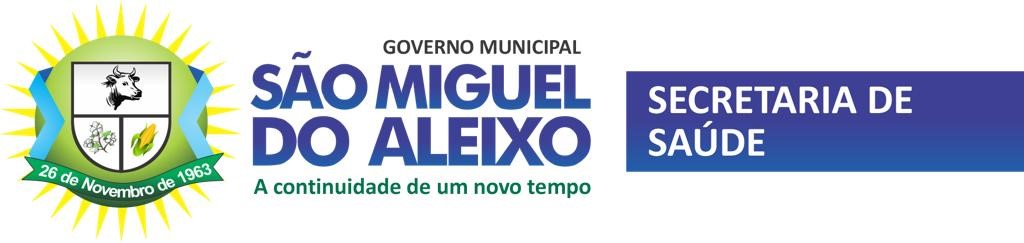 MARÍLIA GARCIA LIMASECRETÁRIA MUNICIPAL DE SAÚDEPREFEITURA MUNICIPAL DE SÃO MIGUEL DO ALEIXOEVERTON LIMA DOS SANTOSFUNDO MUNICIPAL DE SÁUDEMARÍLIA GARCIA LIMA – SECRETÁRIA MUNICIPAL DE SÁUDECONSELHO MUNICPAL DE SÁUDEPAULA REGINA ANDRADE LIMACOORDENAÇÃO DA ATENÇÃO BÁSICASAULO BARRETO BRITOCOORDENAÇÃO DA VIGILÂNCIA EPIDEMIOLÓGICAYVELISE MARIA ALBUQUERQUE SOARESCOORDENAÇÃO DA VIGILÂNCIA SANITÁRIAJOSEILMA DOS REIS BARRETOASSISTÊNCIA FARMACÊUTICAFÁBIO DE MENDONÇA MOTACOORDENAÇÃO DE ENDEMIASSAULO BARRETO BRITOCOORDENADORA DE IMUNIZAÇÃOERIKA ANDRADE TEIXEIRASECRETARIA MUNICIPAL DE SÁUDEENDEREÇO: AVENIDA 26 DE NOVEMBRO, Nº 42 – CENTROCEP: 49535000TELEFONE: (79) 3465-1024CNPJ: 11.349.738/0001-85SUMÁRIO1-IDENTIFICAÇÃO........................................................................................05*1.1 – INFORMAÇÕES TERRITORIAIS..............................................................................06*1.2 – SECRETARIA DE SAÚDE........................................................................................07*1.3 – INFORMAÇÕES DA GESTÃO.................................................................................08*1.4 – FUNDO DE SAÚDE................................................................................................09*1.5 – PLANO DE SAÚDE.................................................................................................10*1.6 – INFORMAÇÕES SOBRE REGIONALIZAÇÃO...........................................................11*1.7 – CONSELHO DE SAÚDE..........................................................................................12* 1.8 – CASA LESGISLATIVA.............................................................................................132- INTRODUÇÃO..........................................................................................143- DADOS DEMOGRÁFICOS E DE MORBIDADE...................................................15*3.1 – POPULAÇÃO ESTIMADA POR SEXO E FAIXA ETÁRIA............................................16*3 .2 – NASCIDOS VIVOS.................................................................................................17*3.3  - PRINCIPAIS CAUSAS DE INTERNAÇÃO..................................................................18*3. 4 – MORTALIDADE POR GRUPOS DE CAUSAS...........................................................194 – DADOS DE PRODUÇÃO DE SERVIÇOS NO SUS.......................................20*4.1 – PRODUÇÃO DE ATENÇÃO BÁSICA........................................................................21*4.2 – PRODUÇÃO DE URGÊNCIA E EMERGÊNCIA POR GRUPO DE PROCEDIMENTOS..22*4.3 – PRODUÇÃO DE ATENÇÃO PSICOSSOCIAL POR FORMA DE ORGANIZAÇÃO.........23*4.4 – PRODUÇÃO DE ATENÇÃO AMBULATORIAL ESPECIALIZADA E HOSPITALAR POR GRUPO DE PROCEDIMENTOS.........................................................................................24*4.5 - PRODUÇÃO DE ASSISTÊNCIA FAMACÊUTICA........................................................25*4.6 – PRODUÇÃO DE VIGILÂNCIA EM SAÚDE POR GRUPO DE PROCEDIMENTOS........265- REDE FÍSICA PRESTADORA DE SERVIÇOS AO SUS....................................27*5.1 – POR TIPO DE ESTABELECIMENTO E GESTÃO........................................................28*5.2 – POR NATUREZA JURÍDICA....................................................................................29*5.3 – CONSÓRCIOS EM SAÚDE......................................................................................306- PROFISSIONAIS DE SAÚDE TRABALHANDO NOS SUS..............................317- PROGRAMAÇÃO ANUAL DE SAÚDE..................................................................32*7.1 – DIRETRIZES, OBJETIVOS, METAS E INDICADORES................................................338- INDICADORES DE PACTUAÇÃO INTERFERATIVO.....................................349-EXECUÇÃO ORÇAMENTÁRIA E FINANCEIRA....................................................35*9.1- EXECUÇÃO DA PROGRAMAÇÃO POR FONTE, SUBFUNÇÃO E NATUREZA DA DESPENSA.......................................................................................................................*9.2 – INDICADORES FINANCEIROS................................................................................. *9.3- RELATÓRIO RESUMIDO DA EXECUÇÃO ORÇAMENTÁRIA (RREO)...........................*9.4- EXECUÇÃO ORÇAMENTÁRIA E FINANCEIRA DE RECURSOS FEDERAIS E TRANSFERIDOS FUNDO A FUNDO, SEGUNDO BLOCO DE FINANCIAMENTO E PROGRAMA DE TRABALHO..............................................................................................10 – AUDITORIAS.........................................................................................11- ANÁLISES E CONSIDERAÇÕES GERAIS DO RELATÓRIO DE GESTÃO 2020.............................................................................................................12- RECOMENDAÇÕES PARA O PRÓXIMO EXERCÍCIO..................................1-IDENTIFICAÇÃO.*1.1 – INFORMAÇÕES TERRITORIAIS.UF: SEESTADO : SERGIPEÁREA : 101.999 kmPOPULAÇÃO: 3. 923 HABITANTESFONTE: IBGE*1.2 – SECRETARIA DE SAÚDENOME DO ÓRGÃO: SECRETARIA MUNICIPAL DE SÁUDE DE SÃO MIGUEL DO ALEIXONÚMERO DO CNES: 6339158CNPJ: 11.346.738/0001-85ENDEREÇO: AVENIDA 26 DE NOVEMBRO, 42- CENTROE-MAILL: saudealeixo@yahoo.com.brTELEFONE: (79) 3465-1024FONTE: SECRETARIA MUNICIPAL DE SÁUDE DE SÃO MIGUEL DO ALEIXO*1.3 – INFORMAÇÕES DA GESTÃOGOVERNADOR: BELIVALDO CHAGASSECRTÁRIO(A) DE SAÚDE EM EXERCÍCIO: MARÍLIA GARCIA LIMAE-MAILL DO (A) SECRETÁRIO(A): mariliagarcia023@gmaill.comTELEFONE DO (A) SECRETÁRIO(A): (79) 99946-5959*1.4 – FUNDO DE SAÚDELEI DE CRIAÇÃO: 042/94DATA DA CRIAÇÃO:16/08/1994CNPJ: 11.346.738/0001-85NATUREZA JURÍDICA: FUNDO MUNICIPAL DE SAÚDE DE SÃO MIGUEL DO ALEIXONOME DO GESTOR (A) DO FUNDO: MARÍLIA GARCIA LIMAFONTE: SECRETARIA MUNICIPAL DE SÁUDE DE SÃO MIGUEL DO ALEIXO                               5 a *1.5 – PLANO DE SAÚDEPERÍODO DO PLANO DE SÁUDE: 2021 a 2025STATUS DO PLANO DE SÁUDE:FONTE: SECRETARIA MUNICIPAL DE SÁUDE DE SÃO MIGUEL DO ALEIXO*1.6 – INFROMAÇÕES SOBRE REGIONALIZAÇÃOREGIÃO: AGRESTE SERGIPANOÁREA (km): 101.999 kmPOPULAÇÃO: 3.923 HABITANTESDENSIDADE: 25,66 hab/kmFONTE: IBGE*1.7 – CONSELHO DE SAÚDEINSTRUMENTO LEGAL DE CRIAÇÃO LEI: 041/94 DE 16 DE AGOSTO DE 1994ENDEREÇO: AVENIDA 26 DE NOVEMBROE- MAILL: Conselho.saudesma@hotmail.comTELEFONE: (79) 99881-2525NOME DO PRESIDETE: PAULA REGINA ANDRADE LIMANÚMERO DE CONSELHEIROS POR SEGMENTO:USUÁRIOS: 04    GESTOR : 02       TRABALHADORES: 02  FONTE: CONSELHO MUNICIPAL DE SÁUDE* 1.8 – CASA LESGISLATIVA1º RDQA 2020                        DATA DA ENTREGA:2º RDQA 2020                        DATA DA ENTREGA:3º RDQA 2020                        DATA DA ENTREGA:6 aCONSIDERAÇÕES:Os relatórios foram enviados ao Conselho Municipal de Saúde e à Casa Legislativa para análise e apreciação os mesmos foram aprovados.O financiamento para o Sistema Único de Saúde é de responsabilidade das três esferas de gestão – União, Estados e Municípios. O Fundo de Saúde está previsto na Constituição Federal Artigos 34, 35, 156, 160, 167 e 198 e Emenda Constituição nº 29/2000.  Para acompanhamento da gestão financeira foi criado pelo Ministério da Saúde o relatório do Sistema de Informações sobre Orçamentos Públicos em Saúde – SIOPS que demonstra a despesa por categoria (corrente e capital), o investimento dos três níveis de governo, União, Estado e Município na Saúde, o percentual do investimento do município de acordo com a EC29 e os valores arcados anualmente.Os blocos de recursos para o custeio SUS são os seguintes: Atenção básica, Atenção de média e alta complexidade, Vigilância em saúde, Gestão do SUS e Assistência farmacêutica e Investimento na Rede de Serviços de Saúde.  O financiamento da atenção básica é de responsabilidade das três esferas de gestão do SUS, sendo que os recursos federais comporão o Bloco Financeiro da Atenção Básica dividido em dois sub-blocos: Piso da Atenção Básica e Piso da Atenção Básica Variável (Fonte de Recurso 495). Os recursos do Piso de Atenção Básica (PAB) são utilizados ao custeio de ações de atenção básica à saúde e o Piso da Atenção Básica Variável (PAB Variável) são recursos financeiros utilizados para o custeio de estratégias específicas desenvolvidas no âmbito da Saúde da Família, Agentes Comunitários de Saúde, Saúde Bucal e outras estratégias, programas que o Ministério da Saúde implantar.2- INTRODUÇÃO.O Relatório de Gestão permite apresentar resultados alcançados com a execução da Programação Anual de Saúde e orienta eventuais redirecionamentos que se fizeram necessários no Plano Municipal de Saúde. Através deste relatório são contextualizadas as atividades desenvolvidas no município, e orienta eventuais redirecionamentos que se fizerem necessários. Tem como propósitos apoiar o gestor de cada esfera na condução do SUS, permitir a verificação da efetividade alcançada na atenção integral à saúde, subsidiar as atividades de controle e auditoria e contribuir para a participação social em saúde.Análises e orientações da introdução.O planejamento vem sendo paulatinamente apropriado por gestores e profissionais de saúde como função estratégica para ampliar a capacidade resolutiva do SUS. A base de organização e funcionamento desse planejamento inclui a formulação dos instrumentos básicos de saúde, a saber: o Plano Municipal de Saúde (PMS), a Programação Anual de Saúde (PAS) e o Relatório Anual de Gestão. Tais instrumentos são interdependentes, isso significa que, na esfera federal, o PNS deve ditar as bases para a definição das ações da PAS, as quais serão avaliadas pelo RAG, que apontará recomendações tanto para a PAS do ano seguinte quanto para eventuais ajustes no PNS. O poder público, por meio do Sistema Único de Saúde (SUS), atua juntamente com os demais entes da federação na operacionalização das ações e serviços de saúde, numa perspectiva de alcance de resultados, que são verificados pelo uso do contínuo monitoramento e avaliação de desempenho.8 a3- DADOS DEMOGRÁFICOS E DE MORBIDADE.*3.1 – POPULAÇÃO ESTIMADA POR FAIXA ETÁRIA.Período  março de 2020 a fevereiro de 2021.Fonte: E-SUS*3 .2 – NASCIDOS VIVOS.Número de nascidos vivos por residência da mãe.Fonte: Sistema de informação de Nascidos Vivos.9 a*3.3  - PRINCIPAIS CAUSAS DE INTERNAÇÃO.10 a*3. 4 – MORTALIDADE POR GRUPOS DE CAUSAS.11 a4 – DADOS DE PRODUÇÃO DE SERVIÇOS NO SUS.*4.1 – PRODUÇÃO DE ATENÇÃO BÁSICA.12 a*4.2 – PRODUÇÃO DE URGÊNCIA E EMERGÊNCIA POR GRUPO DE PROCEDIMENTOS.13 a *4.3 – PRODUÇÃO DE ATENÇÃO PSICOSSOCIAL POR FORMA DE ORGANIZAÇÃO.14 a*4.4 – PRODUÇÃO DE ATENÇÃO AMBULATORIAL ESPECIALIZADA E HOSPITALAR POR GRUPO DE PROCEDIMENTOS.15 a*4.5 - PRODUÇÃO DE ASSISTÊNCIA FAMACÊUTICA.16  a *4.6 – PRODUÇÃO DE VIGILÂNCIA EM SAÚDE POR GRUPO DE PROCEDIMENTOS.17  a 5- REDE FÍSICA PRESTADORA DE SERVIÇOS AO SUS.*5.1 – POR TIPO DE ESTABELECIMENTO E GESTÃO.ORGANIZAÇÃO TERRITORIAL DOS SERVIÇOS DE SAÚDEFONTE: MINISTÉRIO DA SAÚDE- CADASTRO NACIONAL DOS ESTABELECIMENTOS DE SAÚDE (SCNES).18 a 19 a *5.2 – POR NATUREZA JURÍDICA.*5.3 – CONSÓRCIOS EM SAÚDE. 20 a 6- PROFISSIONAIS DE SAÚDE TRABALHANDO NOS SUS.21  a 7- PROGRAMAÇÃO ANUAL DE SAÚDE.*7.1 – DIRETRIZES, OBJETIVOS, METAS E INDICADORES.Calendário Anual de AtividadesFundo Municipal de Saúde de São Miguel do AleixoPlanejamento de Ações da Vigilância Sanitária 2021.· Atendimento a denúncias;· Atividades educativas para o setor regulado e para a população;· Cadastro de estabelecimentos de interesse da vigilância sanitária (VISA);· Coleta mensal de amostras de água para consumo humano para análise laboratorial;· Emissão de licenças sanitárias;· Inspeção sanitária de rotina;· Monitoramento da água para consumo humano (SISÁGUA/VIGIÁGUA);· Monitoramento e alimentação das informações nos Sistemas de Informação em Saúde (SINAVISA, SISÁGUA, GAL);· Parcerias com áreas afins para resolução de problemas sanitários;Recursos Necessários para o Desenvolvimento das Ações Supracitadas· Provimento de materiais de apoio (discriminados no item abaixo);· Disponibilização de transporte;· Aquisição de clorímetro para dosagem do cloro residual conforme pactuação;· aquisição de uma nova impressora;· Confecção anual de coletes e crachás para identificação da equipe;23 a Plano da Vigilância Sanitária 2021.24 a 11- ANÁLISES E CONSIDERAÇÕES GERAIS. 8- INDICADORES DE PACTUAÇÃO INTERFERATIVO.26 aAnálises e orientações.Todos os indicadores pactuados foram apurados, avaliados e enviados ao Conselho de Saúde até 30 de março do ano subsequente ao da execução financeira, conforme artigo 36, § 1º da Lei Complementar nº. 141/2012.Avaliação e  monitoramento no Sistema Único de Saúde vem sendo aperfeiçoada dentro da rotina dos serviços de forma sistemática incorporando conhecimento pré-existente, adequando programas às particularidades para se tornar efetivo instrumento de planejamento das ações de saúde e proporcionando melhor utilização dos recursos financeiros..9-EXECUÇÃO ORÇAMENTÁRIA E FINANCEIRA.*9.1- EXECUÇÃO DA PROGRAMAÇÃO POR FONTE, SUBFUNÇÃO E NATUREZA DA DESPENSA.27 a*9.2 – INDICADORES FINANCEIROS.*9.3- RELATÓRIO RESUMIDO DA EXECUÇÃO ORÇAMENTÁRIA (RREO).*9.4- EXECUÇÃO ORÇAMENTÁRIA E FINANCEIRA DE RECURSOS FEDERAIS E TRANSFERIDOS FUNDO A FUNDO, SEGUNDO BLOCO DE FINANCIAMENTO E PROGRAMA DE TRABALHO.10 – AUDITORIAS.11- ANÁLISES E CONSIDERAÇÕES GERAIS DO RELATÓRIO DE GESTÃO 2020.Os avanços alcançados nos últimos anos no campo da saúde são explicitados. O Governo Municipal atua na operacionalização de ações e serviços de saúde com responsabilidade constitucional e participação da sociedade, por meio do Sistema Único de Saúde (SUS).No âmbito da gestão, foram alcançados em relação à promoção, prevenção e vigilância em saúde, pode-se destacar: as Academias de Saúde Para a prevenção e tratamento do câncer de colo de útero e mama, foram realizados quase de exames citopatológicos e mamografias bilaterais na faixa etária prioritária,.Visando a contínua melhoria dos serviços, foram também iniciados projetos de ....................................................o avanço em alguns indicadores mostram que elas têm surtido efeito, mas os ainda há índices de ......................ressaltam a necessidade de intensificação dessas ações.Outra importante frente de atuação no âmbito da assistência foi a disponibilização.......................................................O Plano Municipal de Saúde apresenta intensa relação com o Programação Anual de Saúde ,– instrumento que estabelece, a partir de um programa temático, as iniciativas com cobertura orçamentária para o desenvolvimento das ações propostas para um período de quatro anos, na perspectiva de integração entre planejamento e orçamento, contendo  desafios e os compromissos da gestão para o período 2021 a 2025.Alguns outros indicadores que refletem a melhoria da Atenção Básica incluem a evolução da taxa de cobertura populacional por equipes da saúde da família. O Programa de Melhoria do Acesso e Qualidade – PMAQ –permite o acompanhamento e a avaliação das equipes de atenção básica, possibilitando a remuneração por desempenho. O Programa Saúde na Escola, por sua vez, é uma importante estratégia de integração entre saúde e educação para o desenvolvimento da cidadania e da qualificação das políticas públicas.Para a prevenção e tratamento do câncer de colo de útero e mama, foram realizados quase de exames citopatológicos e mamografias bilaterais na faixa etária prioritária,.Visando a contínua melhoria dos serviços, foram também iniciados projetos de ....................................................o avanço em alguns indicadores mostram que elas têm surtido efeito, mas os ainda há índices de ......................ressaltam a necessidade de intensificação dessas ações.No tocante ao financiamento, houveA Secretaria Municipal de Saúde continuará priorizando a Atenção Básica, com foco na melhoria da qualidade e do acesso aos serviços públicos de saúde.Para a prevenção e tratamento do câncer de colo de útero e mama, foram realizados quase de exames citopatológicos e mamografias bilaterais na faixa etária prioritária,.Visando a contínua melhoria dos serviços, foram também iniciados projetos de ....................................................o avanço em alguns indicadores mostram que elas têm surtido efeito, mas os ainda há índices de ......................ressaltam a necessidade de intensificação dessas ações.12- RECOMENDAÇÕES PARA O PRÓXIMO EXERCÍCIO. A Secretaria Municipal de Saúde de São Miguel do Aleixo continuará direcionando esforços para o aprimoramento da participação social e do diálogo e pactuação, considerando que grande parte de seus recursos, políticas e programas se faz necessário na atuação solidária entre todos que fazem parte da gestão.Outra perspectiva para o próximo ano será a elaboração da Programação Anual de Saúde e o aprimoramento dos mecanismos de planejamento, monitoramento e avaliação, com integração dos instrumentos, acompanhamento físico e financeiro contínuo das ações e o uso sistemático de indicadores.Finalmente, a atuação da Secretaria Municipal de Saúde de São Miguel do Aleixo é pautada pela transparência de ações. Nesse sentido, é indispensável o aprimoramento das relações com os atores externos, em especial os órgãos de controle. Para além disso, entretanto, há que se fortalecer continuamente os mecanismos para que as informações estejam não apenas disponíveis, mas claras, objetivas e de fácil acesso pela população.Faixa etáriaTotal Faixa etáriaTotalMenor de 01 ano1935 a 39 anos21801 ano3240 a 44 anos25202 anos3445 a 49 anos22503 anos4050 a 54 anos20004 anos2355 a 59 anos1665 a 9 anos22860 a 64 anos15910 a 14 anos22865 a 59 anos13015 a 19 anos30170 a 74 anos11520 a 24 anos28275 a 79 anos 7125 a 29 anos25780 anos a mais10830 a 34 anos2482017201820192020514944CÓDIGODESCRIÇÃOTOTALÁREA DE ATUAÇÃO TIPO DE GESTÃO01POSTO DE SAÚDE04ASSISTÊNCIA AMBULATORIALMUNICIPAL02CENTRO DE SAÚDE/ UNIDADE BÁSICA DE SÁUDE03ASSISTÊNCIA AMBULATORIALMUNICIPAL68 CENTRAL DE GESTÃO EM SAUDE01PRÁTICAS CORPORAIS ATIVIDADES FÍSICAMUNICIPAL74PÓLO  ACADEMIA DA SAÚDE01PRÁTICAS CORPORAIS ATIVIDADES FÍSICAMUNICIPALCÓDIGOTIPO DE EQUIPEÁREA REFERÊNCIA ESTABELECIMENTO0000178373ESFSB_M1- ESF COM SAÚDE BUCAL - MI0002EQUIPE 02- UND. MARIA DO CARMOCLINICA DE SAÚDE MARIA FRANCISCA FERREIRA0000178381ESFSB_M1- ESF COM SAÚDE BUCAL - MI0001EQUIPE 01- UND LAGOA DOS TAMBURISCLINICA DE SAÚDE MARIA ROSA DE JESUS SANTOS00001619470NASF3 – NUCLEO DE APOIO A SAÚDE DA FAMILIA – NASF MODALIDADE 3.NASF - CIDADECLINICA DE SAÚDE MARIA FRANCISCA FERREIRACBODESCRIÇÃOTOTAL515105AGENTE COMUNITÁRIO DE SÁUDE09251605ASSISTENTE SOCIAL01322230AUXILIAR DE ENFERMAGEM03322250AUXILIAR DE ENFERMAGEM DA ESTRATÉGIA DE SAÚDE DA FAMÍLIA02322430AUXILIAR EM SAÚDE BUCAL DA ESTRATÉGIA DE SAÚDE DA FAMÍLIA02223208CIRURGIÃO DENTISTA CLINICO GERAL01223293CIRURGIÃO DENTISTA DA ESTRATÉGIA DE SAÚDE DA FAMÍLIA02223565ENFERMEIRO DA ESTRATÉGIA DE SAÚDE DA FAMÍLIA02223405FAMACÊUTICO01223605FISIOTERAPEUTA GERAL01142105GERENTE ADMINISTRATIVO02225142MÉDICO DA ESTRATÉGIA DE SAÚDE DA FAMÍLIA02225250MÉDICO GINECOLOGISTA E OBSTRETRA012241E1PROFISSIONAL DE EDUCAÇÃO FÍSICA NA SAÚDE02251510PSICOLOGO CLINICO01422110RECEPCIONISTA DE CONSULTÓRIO MÉDICO OU DENTÁRIO02TOTAL TOTAL 36JaneiroJaneiroAtividadeInsumosSemana de Combate ao Aedes Aegipty de 25 à 29/01Coordenador: Agentes de EndemiasMetodologia: Mutirão na sede do municípioEquipamentos de Proteção Individual: Protetor Solar, Luvas, Avental descartável, touca, máscara, larvicida.Material de Consumo: Prancheta e caneta  Carro de somFevereiroFevereiroDia Nacional da mamografia 17, 18 e 19/02Coordenador: Enfermeiras das equipes de PSF e agentes de SaúdeMetodologia: realização de mamografias e exames citopatológico pela Carreta do Hospital de Amor.Estadia para 04 profissionais do hospital de amor e refeições para os três dias de atendimento; Carro de som para divulgação Transporte para buscar e levar os profissionais na Pousada30 Cadeiras para o local de atendimento02 ToldosSemana de Combate ao Aedes Aegipty de 22 à 26/01Coordenador: Agentes de EndemiasMetodologia: Mutirão na sede do municípioEquipamentos de Proteção Individual: Protetor Solar, Luvas, Avental descartável, touca, máscara, larvicida.Material de Consumo: Prancheta e caneta Carro de somReunião com o Grupo de Gestantes Saúde Materna, dia 16/02Coordenador: Equipe do NASFKit de gestantes Lanche Data showMarçoMarçoDia Internacional da Mulher, dia 10/03Coordenador: Professores da Academia da SaúdeMetodologia: Dia de valorização da beleza feminina CabeleireiroMaquiadorMassagistaConvitesAbrilAbrilDia Mundial da SaúdeSaúde na feira dia 11/04Coordenador: Equipe 02 do PSF e Vigilância Sanitária Metodologia: Realização de Atividades Educativas na feira livreReunião com o Grupo de Gestantes Saúde Materna, dia 15/04Coordenador: Equipe do NASFCampanha Nacional de vacinação contra gripe Coordenador: Coord. De imunização e sala de vacina 04 ToldosFaixaCamisas Água Material hospitalar para aferição de pressão glicemia capilar e vacinação Kit de gestantes Lanche Data showCarro de somFaixaCamisasSeringasCarro de somJunhoJunhoAtividadesInsumosFestejos JuninosPrevenção de queimadurasCoordenador: Equipe 02 do PSF e NASFMetodologia: Realização de Atividades Educativas na com os alunos da rede Municipal de EnsinoFestejos juninos do Grupo Viva a Vida Juntamente com os Grupos do CRAS e CREASPanfletosData showAgostoAgostoSemana Mundial da Amamentação Grupo de Gestantes Saúde MaternaCoordenador: Equipe do NASFBrindesData showLancheSetembroSetembroSetembro Amarelo - Mês de conscientização contra o suicídioCoordenador: Equipe do NASFMetodologia: Palestra com os alunos da Rede de Ensino Municipal e EstadualPanfletosBrindesData showCamisasAgua DezembroDezembroAtividades Insumos Encerramento das atividades do ano do Grupo Viva a Vida Juntamente com os Grupos do CRAS e CREAS(Passeio)OutubroOutubroOutubro Rosa - Mês de conscientização sobre o câncer de mamaCoordenador: Equipes do PSFMetodologia: Palestra com o público alvo na sede do município e Povoados: Lagoa dos Tamburis, Patos e AssentamentoReunião com o Grupo de Gestantes Saúde Materna, dia 16/02Coordenador: Equipe do NASFCampanha de Vacinação contra sarampo e multivacinação Coordenador: Coord. De Imunização e sala de vacinaMetodologia: Vacinação na população com a faixa etária preconizada pelo Ministério da SaúdePanfletosBrindesData showCamisasAguaLancheLancheKit de gestanteFaixaSeringasCarro de som NovembroNovembroNovembro Azul - Mês de conscientização sobre o câncer de próstataCoordenador: Equipes do PSFMetodologia: Palestra com o público alvo na sede do município e Povoado: Lagoa dos TamburisCampanha de Vacinação anti rábicaCoordenador: Agentes de EndemiasMetodologia: Vacinação em Cães de gatos do municípioPanfletosBrindesData showCamisasAguaCafé da manhãEquipamentos de Proteção Individual: Protetor Solar, Luvas, Avental descartável, touca, máscara.SeringasFaixaÁrea de intervençãoAtividadeMetaParceriaPeríodo de execuçãoMeio de verificaçãoProdutos , serviços e ambientes de interesse a saúde.Inspeção sanitária; Emissão da Lincença Sanitária; Atividades Educativas; Atualizar cadastros e fazer Levantamento de novos estabelecimentos.Cumprir com a pactuaçãoAtenção Básica;Vigilância Epidemiológica1º e 2º semestre de 2021RelatóriosEducação e comunicação em saúde para a população.Divulgação de alerta sanitário;Atendimento a denúncia/Reclamação.Atender os anseios da populaçãoAtenção Básica;Vigilância Epidemiológica;Instituições de Ensino.1º e 2º semestre de 2021RelatóriosAções integrais de saúdeAções de notificação, investigação e inspeção conjunta com a Vigilância Epidemiológica;Coleta de mensal de amostras de água para análise laboratorial.Cumprir com a pactuaçãoSecretaria de Transporte;Vigilância Epidemiológica1º e 2º semestre de 2021RelatóriosAções inter setoriaisAções de intervenção no risco sanitário.Prestação de serviço de melhor qualidade a população.Agricultura, Saneamento e Educação.1º e 2º semestre de 2021Relatórios